Міністерство освіти і науки УкраїниНаціональний технічний університет«Дніпровська політехніка»Кафедра кіберфізичних та інформаційно-вимірювальних системРОБОЧА ПРОГРАМА НАВЧАЛЬНОЇ ДИСЦИПЛІНИ«Мікропроцесорна техніка»Викладачі: професор Ткачов В.В., доцент Соснін К.В., старший викладач Надточий В.В. Пролонговано: на 20__/20__ н.р. __________(___________) «__»___ 20__р.                                              (підпис, ПІБ, дата)                           на 20__/20__ н.р. __________(___________) «__»___ 20__р.                                         (підпис, ПІБ, дата)ДніпроНТУ «ДП»2022Робоча програма навчальної дисципліни «Мікропроцесорна техніка» для бакалаврів освітньо-професійної програми «Автоматизація та комп’ютерно-інтегровані технології» спеціальності 151 «Автоматизація та комп’ютерно-інтегровані технології» / Нац. техн. ун-т. «Дніпровська політехніка», каф. КФІВС. – Д.: НТУ «ДП», 2022. – 14 с.Розробник – Ткачов Віктор Васильович – професор, доктор технічних наук, професор кафедри кіберфізичних та інформаційно-вимірювальних систем;Соснін Костянтин Володимирович – доцент, кандидат технічних наук, доцент кафедри кіберфізичних та інформаційно-вимірювальних систем;Надточий Володимир Володимирович – старший викладач кафедри кіберфізичних та інформаційно-вимірювальних систем.Робоча програма регламентує:мету дисципліни;дисциплінарні результати навчання, сформовані на основі трансформації очікуваних результатів навчання освітньої програми; базові дисципліни;обсяг і розподіл за формами організації освітнього процесу та видами навчальних занять;програму дисципліни (тематичний план за видами навчальних занять);алгоритм оцінювання рівня досягнення дисциплінарних результатів навчання (шкали, засоби, процедури та критерії оцінювання); інструменти, обладнання та програмне забезпечення;рекомендовані джерела інформації.Робоча програма призначена для реалізації компетентнісного підходу під час планування освітнього процесу, викладання дисципліни, підготовки студентів до контрольних заходів, контролю провадження освітньої діяльності, внутрішнього та зовнішнього контролю забезпечення якості вищої освіти, акредитації освітніх програм у межах спеціальності.Погоджено рішенням науково-методичної комісії спеціальності 151 Автоматизація та комп’ютерно-інтегровані технології (протокол № 5 від 01.07.2022 р.).ЗМІСТ1 МЕТА НАВЧАЛЬНОЇ ДИСЦИПЛІНИ	42 ОЧІКУВАНІ ДИСЦИПЛІНАРНІ РЕЗУЛЬТАТИ НАВЧАННЯ	43 БАЗОВІ ДИСЦИПЛІНИ	54 ОБСЯГ І РОЗПОДІЛ ЗА ФОРМАМИ ОРГАНІЗАЦІЇ ОСВІТНЬОГО ПРОЦЕСУ ТА ВИДАМИ НАВЧАЛЬНИХ ЗАНЯТЬ	55 ПРОГРАМА ДИСЦИПЛІНИ ЗА ВИДАМИ НАВЧАЛЬНИХ ЗАНЯТЬ	66 ОЦІНЮВАННЯ РЕЗУЛЬТАТІВ НАВЧАННЯ	76.1 Шкали	76.2 Засоби та процедури	86.3 Критерії	97 ІНСТРУМЕНТИ, ОБЛАДНАННЯ ТА ПРОГРАМНЕ ЗАБЕЗПЕЧЕННЯ	138 РЕКОМЕНДОВАНІ ДЖЕРЕЛА ІНФОРМАЦІЇ	131 МЕТА НАВЧАЛЬНОЇ ДИЦИПЛІНИВ освітньо-професійній програмі «Автоматизація та комп’ютерно-інтегровані технології» спеціальності 151 «Автоматизація та комп’ютерно-інтегровані технології» здійснено розподіл програмних результатів навчання (ПРН) за організаційними формами освітнього процесу. Зокрема, до дисципліни Ф8 «Мікропроцесорна техніка» віднесено такі результати навчання: Мета дисципліни – формування компетентностей щодо вміння обгрунтовувати вибір структури та розробляти прикладне програмне забезпечення для мікропроцесорних систем управління на базі різноманітних  мікроконтролерів, локальних засобів автоматизації, промислових логічних контролерів та програмованих логічних матриць і сигнальних процесорів. Реалізація мети вимагає трансформації програмних результатів навчання в дисциплінарні та адекватний відбір змісту навчальної дисципліни за цим критерієм.2 ОЧІКУВАНІ ДИСЦИПЛІНАРНІ РЕЗУЛЬТАТИ НАВЧАННЯ3 БАЗОВІ ДИСЦИПЛІНИ 4 ОБСЯГ І РОЗПОДІЛ ЗА ФОРМАМИ ОРГАНІЗАЦІЇ ОСВІТНЬОГО ПРОЦЕСУ ТА ВИДАМИ НАВЧАЛЬНИХ ЗАНЯТЬ5 ПРОГРАМА ДИСЦИПЛІНИ ЗА ВИДАМИ НАВЧАЛЬНИХ ЗАНЯТЬ6. ОЦІНЮВАННЯ РЕЗУЛЬТАТІВ НАВЧАННЯСертифікація досягнень студентів здійснюється за допомогою прозорих процедур, що ґрунтуються на об’єктивних критеріях відповідно до Положення університету «Про оцінювання результатів навчання здобувачів вищої освіти».Досягнутий рівень компетентностей відносно очікуваних, що ідентифікований під час контрольних заходів, відображає реальний результат навчання студента за дисципліною.6.1 ШкалиОцінювання навчальних досягнень студентів НТУ «ДП» здійснюється за рейтинговою (100-бальною) та інституційною шкалами. Остання необхідна (за офіційною відсутністю національної шкали) для конвертації (переведення) оцінок мобільних студентів.Шкали оцінювання навчальних досягнень студентів НТУ «ДП»Кредити навчальної дисципліни зараховується, якщо студент отримав підсумкову оцінку не менше 60-ти балів. Нижча оцінка вважається академічною заборгованістю, що підлягає ліквідації відповідно до Положення про організацію освітнього процесу НТУ «ДП».6.2 Засоби та процедуриЗміст засобів діагностики спрямовано на контроль рівня сформованості знань, умінь/навичок, комунікації, автономії та відповідальності студента за вимогами НРК до 6-го кваліфікаційного рівня під час демонстрації регламентованих робочою програмою результатів навчання.Студент на контрольних заходах має виконувати завдання, орієнтовані виключно на демонстрацію дисциплінарних результатів навчання (розділ 2).Засоби діагностики, що надаються студентам на контрольних заходах у вигляді завдань для поточного та підсумкового контролю, формуються шляхом конкретизації вихідних даних та способу демонстрації дисциплінарних результатів навчання. Засоби діагностики (контрольні завдання) для поточного та підсумкового контролю дисципліни затверджуються кафедрою. Види засобів діагностики та процедур оцінювання для поточного та підсумкового контролю дисципліни подано нижче. Засоби діагностики та процедури оцінюванняПід час поточного контролю лекційні заняття оцінюються шляхом визначення якості виконання контрольних конкретизованих завдань. Лабораторні заняття оцінюються якістю захисту виконаних і оформлених лабораторних робіт.Якщо зміст певного виду занять підпорядковано декільком дескрипторам, то інтегральне значення оцінки може визначатися з урахуванням вагових коефіцієнтів, що встановлюються викладачем.За наявності рівня результатів поточних контролів з усіх видів навчальних занять не менше 60 балів, підсумковий контроль здійснюється без участі студента шляхом визначення середньозваженого значення поточних оцінок.Незалежно від результатів поточного контролю кожен студент під час іспиту має право виконувати ККР, яка містить завдання, що охоплюють ключові дисциплінарні результати навчання.Кількість конкретизованих завдань ККР повинна відповідати відведеному часу на виконання. Кількість варіантів ККР має забезпечити індивідуалізацію завдання.Значення оцінки за виконання ККР визначається середньою оцінкою складових (конкретизованих завдань) і є остаточним.Інтегральне значення оцінки виконання ККР може визначатися з урахуванням вагових коефіцієнтів, що встановлюється кафедрою для кожної складової опису кваліфікаційного рівня НРК.6.3 КритеріїРеальні результати навчання студента ідентифікуються та вимірюються відносно очікуваних під час контрольних заходів за допомогою критеріїв, що описують дії студента для демонстрації досягнення результатів навчання.Для оцінювання виконання контрольних завдань під час поточного контролю лекційних і практичних занять в якості критерію використовується коефіцієнт засвоєння, що автоматично адаптує показник оцінки до рейтингової шкали:Оi = 100 a/m,де a – число правильних відповідей або виконаних суттєвих операцій відповідно до еталону рішення; m – загальна кількість запитань або суттєвих операцій еталону.Зміст критеріїв спирається на компетентністні характеристики, визначені НРК для бакалаврського рівня вищої освіти (подано нижче).Загальні критерії досягнення результатів навчання для 6-го кваліфікаційного рівня за НРК7. ІНСТРУМЕНТИ, ОБЛАДНАННЯ ТА ПРОГРАМНЕ ЗАБЕЗПЕЧЕННЯВикористовуються лабораторне та мультимедійне обладнання .Технічні засоби навчання. Інтегроване середовище MCSTUDIO. Дистанційна платформа Moodlе.8. РЕКОМЕНДОВАНІ ДЖЕРЕЛА ІНФОРМАЦІЇ Основна1. Мікропроцесорна техніка, підручник / В.В. Ткачов, С.М. Проценко, М.В. Козарь, В.І Шевченко. М-во освіти і науки України, НТУ «Дніпровська політехніка». – Дніпро: НТУ «ДП». – 2022. – 235 с.2. В.В. Ткачов, С.М. Проценко, М.В. Козарь, В.І. Шевчепнко, О.В. Карпенко, М.О. Ткачук Робочий зошит до конспекту лекцій з дисциплін "Основи побудові мікропроцесорних систем керування", "Мікропроцесорна техніка", "Програмні засоби систем керування". Т.1 і Т.2. − Д. :НТУ “Дніпровська політехніка”, 2018.3. Мікропроцесорна техніка [Текст] : навч. посіб. / В. В. Ткачов [та ін.] ; Держ. вищ. навч. закл. "Нац. гірн. ун-т". - Д. : НГУ, 2012. - 188 с. : рис., табл. - Бібліогр.: с. 188. - 300 прим. - ISBN 978-966-350-359-24.Ткачов В.В., Грулер Г., Нойбергер Т.,Прценко С.М. Козар М.В. Мікропроцесорна техніка.-Д: Національний гірничий університет, 2012.-188с.Допоміжна1. Автоматизація технологічних процесів підземних гірничих робіт : підручник / А.В. Бубліков, М.В. Козарь, С.М. Проценко та ін. – Д. : Національний гірничий університет, 2012. – 320 с.2. Технічні засоби автоматизації: підручник у 2 ч. Ч.1 Сенсорна техніка /В.В.Ткачов, М.І.Стаднік, В.І.Шевченко, М.В.Козарь, О.В.Карпенко; М-во освіти і науки України, НТУ «Дніпровська політехніка». -2-ге вид.,доповн. та переробл. - Дніпро: НТУ «ДП», 2019. – 144 с.3. Л.Д. Костинюк, Я.С. Парганчук. Мікропроцесорні засоби та системи. – Львів, "Львівська політехніка", 2001. – 200 с.РОБОЧА ПРОГРАМА НАВЧАЛЬНОЇ ДИСЦИПЛІНИ«Мікропроцесорна техніка» для бакалаврів освітньо-професійної програми «Автоматизація та комп’ютерно-інтегровані технології» зі спеціальності 151 «Автоматизація та комп’ютерно-інтегровані технології»Розробники: Віктор Васильович ТкачовКостянтин Володимирович СоснінВолодимир Володимирович НадточийВ редакції автораПідготовлено до виходу в світу Національному технічному університеті«Дніпровська політехніка».Свідоцтво про внесення до Державного реєстру ДК № 1842. Дніпро, просп. Д. Яворницького, 19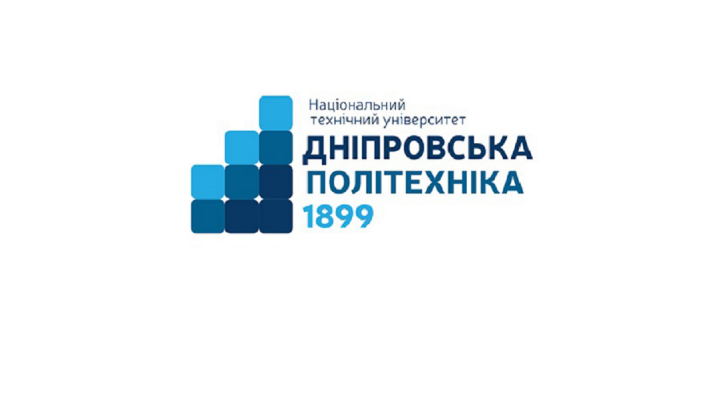 «ЗАТВЕРДЖЕНО»завідувач кафедри 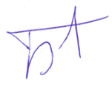 Бубліков А.В._________ «02» липня 2022 рокуГалузь знань …………….…15 Автоматизація та приладобудуванняСпеціальність ……………...151 Автоматизація та комп’ютерно-інтегровані технологіїОсвітній рівень…………….перший (бакалаврський)Освітньо-професійна програма «Автоматизація та комп’ютерно-інтегровані технології»Спеціалізація ………………-Статус ………………………обов’язковаЗагальний обсяг ..………….6 кредитів ЕСТS (180 годин)Форма підсумкового контролю іспитТермін викладання ………..4-й семестр (5 семестр скор.)Мова викладання …………….українськаПР02Знати фізику, електротехніку, електроніку, та схемотехніку, мікропроцесорну техніку на рівні, необхідному для розв’язання типових задач і проблем автоматизації.ПР03Вміти застосовувати сучасні інформаційні технології та мати навички розробляти алгоритми та комп’ютерні програми з використанням мов високого рівня та технологій об’єктно-орієнтованого програмування, створювати бази даних та використовувати інтернет-ресурси.ПР07Вміти застосовувати знання про основні принципи та методи вимірювання фізичних величин і основних технологічних параметрів для обгрунтування вибору засобів вимірювань та оцінювання їх метрологічних характеристик.ПР09Вміти проектувати багаторівневі системи керування і збору даних для формування бази параметрів процесу та їх візуалізації за допомогою засобів людино-машинного інтерфейсу, використовуючи новітні комп’ютерно-інтегровані технології.ПР010Вміти обгрунтовувати вибір структури та розробляти прикладне програмне забезпечення для мікропроцесорних систем управління на базі локальних засобів автоматизації, промислових логічних контролерів та програмованих логічних матриць і сигнальних процесорів.ПР011Вміти виконувати роботи з проектування систем автоматизації, знати зміст і правила оформлення проектних матеріалів, склад проектної документації та послідовність виконання проектних робіт з врахуванням вимог відповідних нормативно-правових документів та міжнародних стандартів.ШифрПРНДисциплінарні результати навчання (ДРН)Дисциплінарні результати навчання (ДРН)ШифрПРНшифр ДРНзмістПР02ПР03ПР07ПР09ПР010ПР011ПР02-Ф8-1Характеризувати і давати оцінку сучасному рівню розвитку елементної бази обчислювальної технікиПР02ПР03ПР07ПР09ПР010ПР011ПР02-Ф8-2Визначати переваги цифрового управління в системах автоматикиПР02ПР03ПР07ПР09ПР010ПР011ПР02-Ф8-3Вибирати структуру мікропроцесорних систем в залежності від вимог технології і умов експлуатаціїПР02ПР03ПР07ПР09ПР010ПР011ПР03-Ф8Вибирати основні принципи та методи вимірювання фізичних величинПР02ПР03ПР07ПР09ПР010ПР011ПР07-Ф8-1Вибирати структуру мікропроцесорних систем в залежності від вимог технології і умов експлуатаціїПР02ПР03ПР07ПР09ПР010ПР011ПР07-Ф8-2Розробляти апаратне і програмне забезпечення   мікропроцесорних систем автоматизаціїПР02ПР03ПР07ПР09ПР010ПР011ПР09-Ф8Розраховувати довжину часових затримок при різноманітних законах управління і для різних видів мікроконтролерів і розробляти програмну реалізаціюПР02ПР03ПР07ПР09ПР010ПР011ПР010-Ф8Розраховувати швидкість передачі інформації по послідовним каналам зв’язкуПР02ПР03ПР07ПР09ПР010ПР011ПР011-Ф8Оцінювати продуктивність різних мікропроцесорних комплектів, ефективність застосування мікропроцесорного управління при реалізації конкретних законів керування технологічними процесами та об’єктамиНазва дисципліниЗдобуті результати навчанняФ2 Комп’ютерні технології та програмуванняВміти застосовувати сучасні інформаційні технології та мати навички розробляти алгоритми та комп’ютерні програми з використанням мов високого рівня та технологій об’єктно-орієнтованого програмування, створювати бази даних та використовувати інтернет-ресурси.Ф4 Теоретичні основи електротехніки та електромеханікиЗнати фізику, електротехніку та електромеханіку на рівні, необхідному для розв’язання типових задач і проблем автоматизаціїФ6 Електроніка та схемотехнікаЗнати електроніку та схемотехніку на рівні, необхідному для розв’язання типових задач і проблем автоматизаціїВид навчальних занятьРозподіл за формами навчання, годиниРозподіл за формами навчання, годиниРозподіл за формами навчання, годиниРозподіл за формами навчання, годиниРозподіл за формами навчання, годиниРозподіл за формами навчання, годиниРозподіл за формами навчання, годиниРозподіл за формами навчання, годиниВид навчальних занятьденнаденнаденнавечірнявечірнязаочназаочназаочнаВид навчальних занятьОбсягаудиторні заняттясамостійна роботааудиторні заняттясамостійна роботаОбсягауди-торні заняттясамос-тійна роботалекційні723438--78870практичні-------лабораторні1085157--102696семінари--------РАЗОМ1808595--18014166ШифриДРНВиди та тематика навчальних занятьОбсяг складових, годиниЛЕКЦІЇ72ПР02-Ф8-1ПР02-Ф8-2ПР02-Ф8-31. Стан розвитку обчислювальної техніки та принцип дії мікропроцесорів10ПР02-Ф8-1ПР02-Ф8-2ПР02-Ф8-3Загальна структура МПС10ПР02-Ф8-1ПР02-Ф8-2ПР02-Ф8-3Архітектура МП10ПР02-Ф8-1ПР02-Ф8-2ПР02-Ф8-3Види сигналів МП10ПР02-Ф8-1ПР02-Ф8-2ПР02-Ф8-3Програмна модель10ПР02-Ф8-1ПР02-Ф8-2ПР02-Ф8-3Функціональні зв’язки. Використання МП. Призначення МП10ПР02-Ф8-1ПР02-Ф8-2ПР02-Ф8-32. Мікроконтролери10ПР02-Ф8-1ПР02-Ф8-2ПР02-Ф8-3Структура й функціональні можливості моделі МК5110ПР02-Ф8-1ПР02-Ф8-2ПР02-Ф8-3Сигнали МК51 10ПР02-Ф8-1ПР02-Ф8-2ПР02-Ф8-3Сигнали при пересилання інформації усередині МК5110ПР02-Ф8-1ПР02-Ф8-2ПР02-Ф8-3Сигнали при  пересилання інформації  за межами МК5110ПР02-Ф8-1ПР02-Ф8-2ПР02-Ф8-3Сигнали і режими живлення МК5110ПР03-Ф83. Програмне забезпечення мікропроцесорів10ПР03-Ф8Програмно доступні ресурси МК51 10ПР03-Ф8Методи адресації в МК5110ПР03-Ф8Команди пересилань10ПР03-Ф8Команди управління10ПР03-Ф8Команди роботи з бітами 10ПР07-Ф8-14. Організація паралельного інтерфейсу МПС10ПР07-Ф8-1Порти паралельного  вводу і виводу інформації МК5110ПР07-Ф8-1Структура і режими роботи портів 10ПР07-Ф8-1Робота портів з зовнішньою пам’яттю програм і даних 10ПР07-Ф8-1Навантажені характеристики портів 10ПР07-Ф8-1Приклади програмування паралельного інтерфейсу10ПР07-Ф8-25. Організація тимчасових затримок в МПС8ПР07-Ф8-2Принципи управління в функції часу 8ПР07-Ф8-2Основні параметри тимчасової  затримки8ПР07-Ф8-2Принцип дії таймера 8ПР07-Ф8-2Режими роботи таймерів 8ПР07-Ф8-2Приклади програмування режимів роботи таймера та часових затримок8ПР09-Ф86. Організація переривань в МПС8ПР09-Ф8Принцип дії режиму переривань в МПС8ПР09-Ф8Структура переривань МК51. Режими роботи системи переривань 8ПР09-Ф8Організація переривань від периферійних пристроїв МК518ПР09-Ф8Приклади програмування режимів переривань8ПР010-Ф87. Організація послідовного інтерфейсу МПС8ПР010-Ф8Загальні поняття про електронні шини  8ПР010-Ф8Різновиди послідовних8ПР010-Ф8Принципи передачі інформації  у послідовних каналах зв’язку 8ПР010-Ф8Режими робот послідовного інтерфейсу МК51 8ПР010-Ф8Приклади  алгоритмів передачі інформації в послідовних каналах зв’язку8ПР011-Ф88. Приклади побудови МПС на базі МК518ПР011-Ф8Дискретні МПС 8ПР011-Ф8Безперервні МПС8ПР011-Ф8Системи управління кроковими двигунами8ЛАБОРАТОРНІ РОБОТИ108ПР02-Ф8-1ПР02-Ф8-2ПР02-Ф8-3ПР03-Ф8ПР07-Ф8-1ПР07-Ф8-2ПР09-Ф8ПР010-Ф8ПР011-Ф8Лаб. 1 Ознайомлення із середовищем розробки й налагодження програмного забезпечення систем на базі МК5116ПР02-Ф8-1ПР02-Ф8-2ПР02-Ф8-3ПР03-Ф8ПР07-Ф8-1ПР07-Ф8-2ПР09-Ф8ПР010-Ф8ПР011-Ф8Лаб. 2 Дослідження внутрішньої й зовнішньої пам’яті даних і пам’яті програм16ПР02-Ф8-1ПР02-Ф8-2ПР02-Ф8-3ПР03-Ф8ПР07-Ф8-1ПР07-Ф8-2ПР09-Ф8ПР010-Ф8ПР011-Ф8Лаб. 3 Написання програм керування комбінаційними автоматами табличним способом16ПР02-Ф8-1ПР02-Ф8-2ПР02-Ф8-3ПР03-Ф8ПР07-Ф8-1ПР07-Ф8-2ПР09-Ф8ПР010-Ф8ПР011-Ф8Лаб. 4 Написання програми комбінаційного автомата за таблицею істинності16ПР02-Ф8-1ПР02-Ф8-2ПР02-Ф8-3ПР03-Ф8ПР07-Ф8-1ПР07-Ф8-2ПР09-Ф8ПР010-Ф8ПР011-Ф8Лаб. 5 Дослідження тимчасових затримок у МП системах16ПР02-Ф8-1ПР02-Ф8-2ПР02-Ф8-3ПР03-Ф8ПР07-Ф8-1ПР07-Ф8-2ПР09-Ф8ПР010-Ф8ПР011-Ф8Лаб. 6. Побудова апаратного відмітника часу з використанням таймера14ПР02-Ф8-1ПР02-Ф8-2ПР02-Ф8-3ПР03-Ф8ПР07-Ф8-1ПР07-Ф8-2ПР09-Ф8ПР010-Ф8ПР011-Ф8Лаб. 7 Дослідження послідовного інтерфейсу МК51       14РАЗОМРАЗОМ180РейтинговаІнституційна90…100відмінно / Excellent74…89добре / Good60…73задовільно / Satisfactory0…59незадовільно / FailПОТОЧНИЙ КОНТРОЛЬПОТОЧНИЙ КОНТРОЛЬПОТОЧНИЙ КОНТРОЛЬПІДСУМКОВИЙ КОНТРОЛЬПІДСУМКОВИЙ КОНТРОЛЬнавчальне заняттязасоби діагностикипроцедуризасоби діагностикипроцедурилекціїконтрольні завдання за кожною темоювиконання завдання під час лекційкомплексна контрольна робота (ККР)визначення середньозваженого результату поточних контролів;виконання ККР під час іспиту за бажанням студенталабораторніперевірка та захист виконання лабораторних робіткомплексна контрольна робота (ККР)визначення середньозваженого результату поточних контролів;виконання ККР під час іспиту за бажанням студентаОпис кваліфікаційного рівняОпис кваліфікаційного рівняВимоги до знань, умінь/навичок, комунікації, відповідальності і автономіїПоказникоцінки Показникоцінки Знання Знання Знання Знання Знання концептуальні наукові та практичні знання, критичне осмислення теорій, принципів, методів і понять у сфері професійної діяльності та/або навчанняконцептуальні наукові та практичні знання, критичне осмислення теорій, принципів, методів і понять у сфері професійної діяльності та/або навчанняВідповідь відмінна – правильна, обґрунтована, осмислена. Характеризує наявність:концептуальних знань;високого ступеню володіння станом питання;критичного осмислення основних теорій, принципів, методів і понять у навчанні та професійній діяльності95-10095-100концептуальні наукові та практичні знання, критичне осмислення теорій, принципів, методів і понять у сфері професійної діяльності та/або навчанняконцептуальні наукові та практичні знання, критичне осмислення теорій, принципів, методів і понять у сфері професійної діяльності та/або навчанняВідповідь містить негрубі помилки або описки90-9490-94концептуальні наукові та практичні знання, критичне осмислення теорій, принципів, методів і понять у сфері професійної діяльності та/або навчанняконцептуальні наукові та практичні знання, критичне осмислення теорій, принципів, методів і понять у сфері професійної діяльності та/або навчанняВідповідь правильна, але має певні неточності85-8985-89концептуальні наукові та практичні знання, критичне осмислення теорій, принципів, методів і понять у сфері професійної діяльності та/або навчанняконцептуальні наукові та практичні знання, критичне осмислення теорій, принципів, методів і понять у сфері професійної діяльності та/або навчанняВідповідь правильна, але має певні неточності й недостатньо обґрунтована80-8480-84концептуальні наукові та практичні знання, критичне осмислення теорій, принципів, методів і понять у сфері професійної діяльності та/або навчанняконцептуальні наукові та практичні знання, критичне осмислення теорій, принципів, методів і понять у сфері професійної діяльності та/або навчанняВідповідь правильна, але має певні неточності, недостатньо обґрунтована та осмислена 74-7974-79концептуальні наукові та практичні знання, критичне осмислення теорій, принципів, методів і понять у сфері професійної діяльності та/або навчанняконцептуальні наукові та практичні знання, критичне осмислення теорій, принципів, методів і понять у сфері професійної діяльності та/або навчанняВідповідь фрагментарна70-7370-73концептуальні наукові та практичні знання, критичне осмислення теорій, принципів, методів і понять у сфері професійної діяльності та/або навчанняконцептуальні наукові та практичні знання, критичне осмислення теорій, принципів, методів і понять у сфері професійної діяльності та/або навчанняВідповідь демонструє нечіткі уявлення студента про об'єкт вивчення65-6965-69концептуальні наукові та практичні знання, критичне осмислення теорій, принципів, методів і понять у сфері професійної діяльності та/або навчанняконцептуальні наукові та практичні знання, критичне осмислення теорій, принципів, методів і понять у сфері професійної діяльності та/або навчанняРівень знань мінімально задовільний60-6460-64концептуальні наукові та практичні знання, критичне осмислення теорій, принципів, методів і понять у сфері професійної діяльності та/або навчанняконцептуальні наукові та практичні знання, критичне осмислення теорій, принципів, методів і понять у сфері професійної діяльності та/або навчанняРівень знань незадовільний<60<60Уміння/навичкиУміння/навичкиУміння/навичкиУміння/навичкиУміння/навичкипоглиблені когнітивні та практичні уміння/навички, майстерність та інноваційність на рівні, необхідному для розв’язання складних спеціалізованих задач і практичних проблем у сфері професійної діяльності або навчанняВідповідь характеризує уміння:виявляти проблеми;формулювати гіпотези;розв'язувати проблеми;обирати адекватні методи та інструментальні засоби;збирати та логічно й зрозуміло інтерпретувати інформацію;використовувати інноваційні підходи до розв’язання завданняВідповідь характеризує уміння:виявляти проблеми;формулювати гіпотези;розв'язувати проблеми;обирати адекватні методи та інструментальні засоби;збирати та логічно й зрозуміло інтерпретувати інформацію;використовувати інноваційні підходи до розв’язання завдання95-10095-100поглиблені когнітивні та практичні уміння/навички, майстерність та інноваційність на рівні, необхідному для розв’язання складних спеціалізованих задач і практичних проблем у сфері професійної діяльності або навчанняВідповідь характеризує уміння/навички застосовувати знання в практичній діяльності з негрубими помилкамиВідповідь характеризує уміння/навички застосовувати знання в практичній діяльності з негрубими помилками90-9490-94поглиблені когнітивні та практичні уміння/навички, майстерність та інноваційність на рівні, необхідному для розв’язання складних спеціалізованих задач і практичних проблем у сфері професійної діяльності або навчанняВідповідь характеризує уміння/навички застосовувати знання в практичній діяльності, але має певні неточності при реалізації однієї вимоги Відповідь характеризує уміння/навички застосовувати знання в практичній діяльності, але має певні неточності при реалізації однієї вимоги 85-8985-89поглиблені когнітивні та практичні уміння/навички, майстерність та інноваційність на рівні, необхідному для розв’язання складних спеціалізованих задач і практичних проблем у сфері професійної діяльності або навчанняВідповідь характеризує уміння/навички застосовувати знання в практичній діяльності, але має певні неточності при реалізації двох вимогВідповідь характеризує уміння/навички застосовувати знання в практичній діяльності, але має певні неточності при реалізації двох вимог80-8480-84поглиблені когнітивні та практичні уміння/навички, майстерність та інноваційність на рівні, необхідному для розв’язання складних спеціалізованих задач і практичних проблем у сфері професійної діяльності або навчанняВідповідь характеризує уміння/навички застосовувати знання в практичній діяльності, але має певні неточності при реалізації трьох вимогВідповідь характеризує уміння/навички застосовувати знання в практичній діяльності, але має певні неточності при реалізації трьох вимог74-7974-79поглиблені когнітивні та практичні уміння/навички, майстерність та інноваційність на рівні, необхідному для розв’язання складних спеціалізованих задач і практичних проблем у сфері професійної діяльності або навчанняВідповідь характеризує уміння/навички застосовувати знання в практичній діяльності, але має певні неточності при реалізації чотирьох вимогВідповідь характеризує уміння/навички застосовувати знання в практичній діяльності, але має певні неточності при реалізації чотирьох вимог70-7370-73поглиблені когнітивні та практичні уміння/навички, майстерність та інноваційність на рівні, необхідному для розв’язання складних спеціалізованих задач і практичних проблем у сфері професійної діяльності або навчанняВідповідь характеризує уміння/навички застосовувати знання в практичній діяльності при виконанні завдань за зразкомВідповідь характеризує уміння/навички застосовувати знання в практичній діяльності при виконанні завдань за зразком65-6965-69поглиблені когнітивні та практичні уміння/навички, майстерність та інноваційність на рівні, необхідному для розв’язання складних спеціалізованих задач і практичних проблем у сфері професійної діяльності або навчанняВідповідь характеризує уміння/навички застосовувати знання при виконанні завдань за зразком, але з неточностямиВідповідь характеризує уміння/навички застосовувати знання при виконанні завдань за зразком, але з неточностями60-6460-64поглиблені когнітивні та практичні уміння/навички, майстерність та інноваційність на рівні, необхідному для розв’язання складних спеціалізованих задач і практичних проблем у сфері професійної діяльності або навчаннярівень умінь/навичок незадовільнийрівень умінь/навичок незадовільний<60<60КомунікаціяКомунікаціяКомунікаціяКомунікаціяКомунікаціядонесення до фахівців і нефахівців інформації, ідей, проблем, рішень, власного досвіду та аргументації;збір, інтерпретація та застосування даних;спілкування з професійних питань, у тому числі іноземною мовою, усно та письмовоВільне володіння проблематикою галузі.Зрозумілість відповіді (доповіді). Мова:правильна;чиста;ясна;точна;логічна;виразна;лаконічна.Комунікаційна стратегія:послідовний і несуперечливий розвиток думки;наявність логічних власних суджень;доречна аргументації та її відповідність відстоюваним положенням;правильна структура відповіді (доповіді);правильність відповідей на запитання;доречна техніка відповідей на запитання;здатність робити висновки та формулювати пропозиціїВільне володіння проблематикою галузі.Зрозумілість відповіді (доповіді). Мова:правильна;чиста;ясна;точна;логічна;виразна;лаконічна.Комунікаційна стратегія:послідовний і несуперечливий розвиток думки;наявність логічних власних суджень;доречна аргументації та її відповідність відстоюваним положенням;правильна структура відповіді (доповіді);правильність відповідей на запитання;доречна техніка відповідей на запитання;здатність робити висновки та формулювати пропозиції95-10095-100донесення до фахівців і нефахівців інформації, ідей, проблем, рішень, власного досвіду та аргументації;збір, інтерпретація та застосування даних;спілкування з професійних питань, у тому числі іноземною мовою, усно та письмовоДостатнє володіння проблематикою галузі з незначними хибами.Достатня зрозумілість відповіді (доповіді) з незначними хибами.Доречна комунікаційна стратегія з незначними хибамиДостатнє володіння проблематикою галузі з незначними хибами.Достатня зрозумілість відповіді (доповіді) з незначними хибами.Доречна комунікаційна стратегія з незначними хибами90-9490-94донесення до фахівців і нефахівців інформації, ідей, проблем, рішень, власного досвіду та аргументації;збір, інтерпретація та застосування даних;спілкування з професійних питань, у тому числі іноземною мовою, усно та письмовоДобре володіння проблематикою галузі.Добра зрозумілість відповіді (доповіді) та доречна комунікаційна стратегія (сумарно не реалізовано три вимоги)Добре володіння проблематикою галузі.Добра зрозумілість відповіді (доповіді) та доречна комунікаційна стратегія (сумарно не реалізовано три вимоги)85-8985-89донесення до фахівців і нефахівців інформації, ідей, проблем, рішень, власного досвіду та аргументації;збір, інтерпретація та застосування даних;спілкування з професійних питань, у тому числі іноземною мовою, усно та письмовоДобре володіння проблематикою галузі.Добра зрозумілість відповіді (доповіді) та доречна комунікаційна стратегія (сумарно не реалізовано чотири вимоги)Добре володіння проблематикою галузі.Добра зрозумілість відповіді (доповіді) та доречна комунікаційна стратегія (сумарно не реалізовано чотири вимоги)80-8480-84донесення до фахівців і нефахівців інформації, ідей, проблем, рішень, власного досвіду та аргументації;збір, інтерпретація та застосування даних;спілкування з професійних питань, у тому числі іноземною мовою, усно та письмовоДобре володіння проблематикою галузі.Добра зрозумілість відповіді (доповіді) та доречна комунікаційна стратегія (сумарно не реалізовано п’ять вимог)Добре володіння проблематикою галузі.Добра зрозумілість відповіді (доповіді) та доречна комунікаційна стратегія (сумарно не реалізовано п’ять вимог)74-7974-79донесення до фахівців і нефахівців інформації, ідей, проблем, рішень, власного досвіду та аргументації;збір, інтерпретація та застосування даних;спілкування з професійних питань, у тому числі іноземною мовою, усно та письмовоЗадовільне володіння проблематикою галузі.Задовільна зрозумілість відповіді (доповіді) та доречна комунікаційна стратегія (сумарно не реалізовано сім вимог)Задовільне володіння проблематикою галузі.Задовільна зрозумілість відповіді (доповіді) та доречна комунікаційна стратегія (сумарно не реалізовано сім вимог)70-7370-73донесення до фахівців і нефахівців інформації, ідей, проблем, рішень, власного досвіду та аргументації;збір, інтерпретація та застосування даних;спілкування з професійних питань, у тому числі іноземною мовою, усно та письмовоЧасткове володіння проблематикою галузі.Задовільна зрозумілість відповіді (доповіді) та комунікаційна стратегія з хибами (сумарно не реалізовано дев’ять вимог)Часткове володіння проблематикою галузі.Задовільна зрозумілість відповіді (доповіді) та комунікаційна стратегія з хибами (сумарно не реалізовано дев’ять вимог)65-6965-69донесення до фахівців і нефахівців інформації, ідей, проблем, рішень, власного досвіду та аргументації;збір, інтерпретація та застосування даних;спілкування з професійних питань, у тому числі іноземною мовою, усно та письмовоФрагментарне володіння проблематикою галузі.Задовільна зрозумілість відповіді (доповіді) та комунікаційна стратегія з хибами (сумарно не реалізовано 10 вимог)Фрагментарне володіння проблематикою галузі.Задовільна зрозумілість відповіді (доповіді) та комунікаційна стратегія з хибами (сумарно не реалізовано 10 вимог)60-6460-64донесення до фахівців і нефахівців інформації, ідей, проблем, рішень, власного досвіду та аргументації;збір, інтерпретація та застосування даних;спілкування з професійних питань, у тому числі іноземною мовою, усно та письмовоРівень комунікації незадовільнийРівень комунікації незадовільний<60<60Відповідальність і автономіяВідповідальність і автономіяВідповідальність і автономіяВідповідальність і автономіяВідповідальність і автономіяуправління складною технічною або професійною діяльністю чи проектами;спроможність нести відповідальність за вироблення та ухвалення рішень у непередбачуваних робочих та/або навчальних контекстах;формування суджень, що враховують соціальні, наукові та етичні аспекти;організація та керівництво професійним розвитком осіб та груп;здатність продовжувати навчання із значним ступенем автономіїВідмінне володіння компетенціями менеджменту особистості, орієнтованих на:1) управління комплексними проектами, що передбачає:дослідницький характер навчальної діяльності, позначена вмінням самостійно оцінювати різноманітні життєві ситуації, явища, факти, виявляти і відстоювати особисту позицію;здатність до роботи в команді;контроль власних дій;2) відповідальність за прийняття рішень в непередбачуваних умовах, що включає:обґрунтування власних рішень положеннями нормативної бази галузевого та державного рівнів;самостійність під час виконання поставлених завдань;ініціативу в обговоренні проблем;відповідальність за взаємовідносини;3) відповідальність за професійний розвиток окремих осіб та/або груп осіб, що передбачає:використання професійно-орієнтовних навичок; використання доказів із самостійною і правильною аргументацією;володіння всіма видами навчальної діяльності;4) здатність до подальшого навчання з високим рівнем автономності, що передбачає:ступінь володіння фундаментальними знаннями; самостійність оцінних суджень;високий рівень сформованості загальнонавчальних умінь і навичок;самостійний пошук та аналіз  джерел інформаціїВідмінне володіння компетенціями менеджменту особистості, орієнтованих на:1) управління комплексними проектами, що передбачає:дослідницький характер навчальної діяльності, позначена вмінням самостійно оцінювати різноманітні життєві ситуації, явища, факти, виявляти і відстоювати особисту позицію;здатність до роботи в команді;контроль власних дій;2) відповідальність за прийняття рішень в непередбачуваних умовах, що включає:обґрунтування власних рішень положеннями нормативної бази галузевого та державного рівнів;самостійність під час виконання поставлених завдань;ініціативу в обговоренні проблем;відповідальність за взаємовідносини;3) відповідальність за професійний розвиток окремих осіб та/або груп осіб, що передбачає:використання професійно-орієнтовних навичок; використання доказів із самостійною і правильною аргументацією;володіння всіма видами навчальної діяльності;4) здатність до подальшого навчання з високим рівнем автономності, що передбачає:ступінь володіння фундаментальними знаннями; самостійність оцінних суджень;високий рівень сформованості загальнонавчальних умінь і навичок;самостійний пошук та аналіз  джерел інформаціїВідмінне володіння компетенціями менеджменту особистості, орієнтованих на:1) управління комплексними проектами, що передбачає:дослідницький характер навчальної діяльності, позначена вмінням самостійно оцінювати різноманітні життєві ситуації, явища, факти, виявляти і відстоювати особисту позицію;здатність до роботи в команді;контроль власних дій;2) відповідальність за прийняття рішень в непередбачуваних умовах, що включає:обґрунтування власних рішень положеннями нормативної бази галузевого та державного рівнів;самостійність під час виконання поставлених завдань;ініціативу в обговоренні проблем;відповідальність за взаємовідносини;3) відповідальність за професійний розвиток окремих осіб та/або груп осіб, що передбачає:використання професійно-орієнтовних навичок; використання доказів із самостійною і правильною аргументацією;володіння всіма видами навчальної діяльності;4) здатність до подальшого навчання з високим рівнем автономності, що передбачає:ступінь володіння фундаментальними знаннями; самостійність оцінних суджень;високий рівень сформованості загальнонавчальних умінь і навичок;самостійний пошук та аналіз  джерел інформації95-100управління складною технічною або професійною діяльністю чи проектами;спроможність нести відповідальність за вироблення та ухвалення рішень у непередбачуваних робочих та/або навчальних контекстах;формування суджень, що враховують соціальні, наукові та етичні аспекти;організація та керівництво професійним розвитком осіб та груп;здатність продовжувати навчання із значним ступенем автономіїУпевнене володіння компетенціями менеджменту особистості (не реалізовано дві вимоги)Упевнене володіння компетенціями менеджменту особистості (не реалізовано дві вимоги)Упевнене володіння компетенціями менеджменту особистості (не реалізовано дві вимоги)90-94управління складною технічною або професійною діяльністю чи проектами;спроможність нести відповідальність за вироблення та ухвалення рішень у непередбачуваних робочих та/або навчальних контекстах;формування суджень, що враховують соціальні, наукові та етичні аспекти;організація та керівництво професійним розвитком осіб та груп;здатність продовжувати навчання із значним ступенем автономіїДобре володіння компетенціями менеджменту особистості (не реалізовано три вимоги)Добре володіння компетенціями менеджменту особистості (не реалізовано три вимоги)Добре володіння компетенціями менеджменту особистості (не реалізовано три вимоги)85-89управління складною технічною або професійною діяльністю чи проектами;спроможність нести відповідальність за вироблення та ухвалення рішень у непередбачуваних робочих та/або навчальних контекстах;формування суджень, що враховують соціальні, наукові та етичні аспекти;організація та керівництво професійним розвитком осіб та груп;здатність продовжувати навчання із значним ступенем автономіїДобре володіння компетенціями менеджменту особистості (не реалізовано чотири вимоги)Добре володіння компетенціями менеджменту особистості (не реалізовано чотири вимоги)Добре володіння компетенціями менеджменту особистості (не реалізовано чотири вимоги)80-84управління складною технічною або професійною діяльністю чи проектами;спроможність нести відповідальність за вироблення та ухвалення рішень у непередбачуваних робочих та/або навчальних контекстах;формування суджень, що враховують соціальні, наукові та етичні аспекти;організація та керівництво професійним розвитком осіб та груп;здатність продовжувати навчання із значним ступенем автономіїДобре володіння компетенціями менеджменту особистості (не реалізовано шість вимог)Добре володіння компетенціями менеджменту особистості (не реалізовано шість вимог)Добре володіння компетенціями менеджменту особистості (не реалізовано шість вимог)74-79управління складною технічною або професійною діяльністю чи проектами;спроможність нести відповідальність за вироблення та ухвалення рішень у непередбачуваних робочих та/або навчальних контекстах;формування суджень, що враховують соціальні, наукові та етичні аспекти;організація та керівництво професійним розвитком осіб та груп;здатність продовжувати навчання із значним ступенем автономіїЗадовільне володіння компетенціями менеджменту особистості (не реалізовано сім вимог)Задовільне володіння компетенціями менеджменту особистості (не реалізовано сім вимог)Задовільне володіння компетенціями менеджменту особистості (не реалізовано сім вимог)70-73управління складною технічною або професійною діяльністю чи проектами;спроможність нести відповідальність за вироблення та ухвалення рішень у непередбачуваних робочих та/або навчальних контекстах;формування суджень, що враховують соціальні, наукові та етичні аспекти;організація та керівництво професійним розвитком осіб та груп;здатність продовжувати навчання із значним ступенем автономіїЗадовільне володіння компетенціями менеджменту особистості (не реалізовано вісім вимог)Задовільне володіння компетенціями менеджменту особистості (не реалізовано вісім вимог)Задовільне володіння компетенціями менеджменту особистості (не реалізовано вісім вимог)65-69управління складною технічною або професійною діяльністю чи проектами;спроможність нести відповідальність за вироблення та ухвалення рішень у непередбачуваних робочих та/або навчальних контекстах;формування суджень, що враховують соціальні, наукові та етичні аспекти;організація та керівництво професійним розвитком осіб та груп;здатність продовжувати навчання із значним ступенем автономіїРівень відповідальності і автономії фрагментарнийРівень відповідальності і автономії фрагментарнийРівень відповідальності і автономії фрагментарний60-64управління складною технічною або професійною діяльністю чи проектами;спроможність нести відповідальність за вироблення та ухвалення рішень у непередбачуваних робочих та/або навчальних контекстах;формування суджень, що враховують соціальні, наукові та етичні аспекти;організація та керівництво професійним розвитком осіб та груп;здатність продовжувати навчання із значним ступенем автономіїРівень відповідальності і автономії незадовільнийРівень відповідальності і автономії незадовільнийРівень відповідальності і автономії незадовільний<60